 产品介绍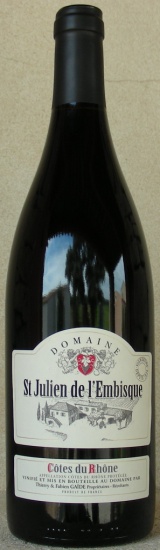 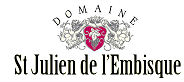 CÔTES DU RHÔNE 罗纳河谷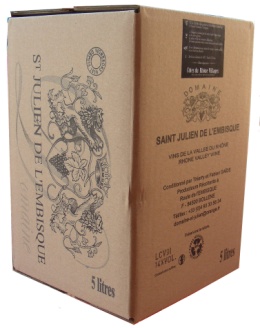 .盖德 酒园位于法国南部沃克吕兹省（ Vaucluse）的博莱纳（Bollene）产区，占地45公顷，自1830年建立以来酒园一直由盖德家族精心管理。Type de vin /  类型干型Couleur / 颜色红葡萄酒Catégorie/酒体 果味型葡萄酒  Cépages/葡萄品种50% 歌海娜,  35% 佳丽酿, 10% 西拉, 5% 慕合怀特Rendement / 产量340升/公顷 Vinification / 葡萄酒酿造14天发酵期，每天3次酒精度 14% Fermentation /发酵类型乳酸发酵 Embouteillage / 装瓶情况轻微过滤；酒庄自主装瓶； 二氧化硫含: 55mg/L.Dégustation  / 口感 红石榴色酒体；覆盆子和肉桂香味，伴有少许烟熏气息；丹宁柔和，果香持久。 Accord Mets et Vins / 菜肴搭配烤肉或优质法国奶酪Conseils / 侍酒建议适宜在16°C 左右饮用，酒体随温度上升，逐步散发其浓郁的果香. Garde / 饮用时间建议可现时饮用；可保存年限 3-4年Emballages / 包装勃艮第瓶,  无酒塞味. 另有5升盒装备选 EARL DOMAINE SAINT JULIENRoute de L'Embisque 84500 BOLLENE - VAUCLUSE- FRANCETél/fax : +33 (0)4 90 30 56 34 / domaine-st-julien@orange.fr EARL au capital de 30 500€ Siret : 424 676 724 00018 - code APE : 0121 Z - N° TVA Intra : FR 77 424 676 724Sachez consommer avec modération. L'abus d'alcool est dangereux pour la santé.